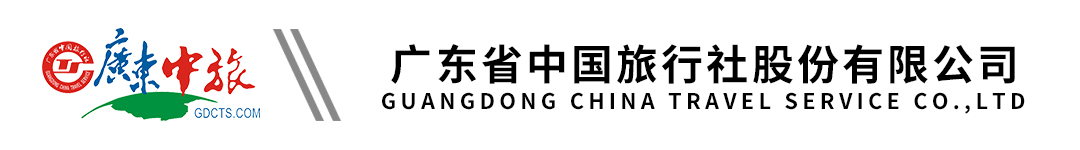 珠海拱北直通车1天（B）行程单行程安排费用说明其他说明产品编号ZJS1618558540K出发地广州市目的地珠海市行程天数1去程交通汽车返程交通汽车参考航班早上（1）07：00教育路与中山五路交界（公园前地铁站D入口）集中；早上（1）07：00教育路与中山五路交界（公园前地铁站D入口）集中；早上（1）07：00教育路与中山五路交界（公园前地铁站D入口）集中；早上（1）07：00教育路与中山五路交界（公园前地铁站D入口）集中；早上（1）07：00教育路与中山五路交界（公园前地铁站D入口）集中；产品亮点往返交通往返交通往返交通往返交通往返交通天数行程详情用餐住宿D1广州--拱北--广州早餐：X     午餐：X     晚餐：X   无费用包含往返交通，广州-拱北-广州。往返交通，广州-拱北-广州。往返交通，广州-拱北-广州。费用不包含1、旅游证件。1、旅游证件。1、旅游证件。预订须知1、此团不参加游览，当天回程，不设单程。温馨提示我司根据气象预报采取应急措施，退改规则此团30人以上成团。若人数少于30人出团或不可抗力因素，我社将提前1天通知客人，建议客人改期、改线路或者退团处理，不另作赔偿！望知悉理解！保险信息如前往澳门的游客请注意以下事宜：